      FOR IMMEDIATE RELEASE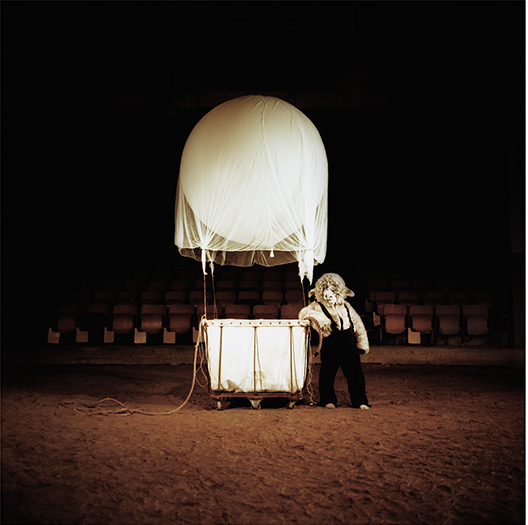       Menagerie: ANIMAL AS SYMBOL     Contact:   Ground Floor ContemporaryDaisie Hoitsma, Gallery Manager903-641-6209	              daisiehoitsma@gmail.comImage: Jenny Fine with the Wellington School,Maybe the cows, but not the sheep; 2012Ground Floor Contemporary is pleased to present Menagerie: Animal as Symbol curated by Stacey Holloway opening July 13, 2017. This exhibition explores the use of animal symbolism within visual art and features a collection of national and local artists working in a variety of media.The form of the narrative has been used for centuries to entertain, to preserve culture and to instill morals. Stories can be used to bridge cultures, languages and age barriers. With such storytellers like Aesop, our narratives often begin with the animal realm and using specific animal attributes to explore how our emotions, our morals, and our relationships intersect. Stacey Holloway is an active national installation-based artist and Assistant Professor of Sculpture at UAB Department of Art and Art History. Through her artwork she explores storytelling and ethology and constructs sculptural stills that represent anxieties and fears that collide with a world of ambiguous sub consciousness. Menagerie: ANIMAL AS SYMBOL opens Thursday, July 13, from 5pm to 7:30 pm, and will also be open the following three Sundays.  Sunday gallery hours are from 1pm to 4pm and will include talks and conversations by the following:	July 13, 5 – 7:30 pm    Gallery opening 	July 16, 2 pm: Talk by UAB Art History Professor Jessica Dallow, Ph.D	July 23, 2 pm: Curator’s talk	July 30, 2 pm: Talk and animal visits by Ruffner Mountain Nature PreserveThirty percent of art sales along with contributions received will benefit Ruffner Mountain, a 1,038-acre urban nature preserve located in Birmingham, AL.Ground Floor Contemporary is a contemporary art gallery providing exhibition opportunities for its member artists, and committed to promoting and expanding the visual arts scene in the greater Birmingham area. The gallery space is open to the public from 1pm to 4pm on Sundays and by appointment. It is located at 111 Richard Arrington Blvd S, Birmingham, AL 35233.  Please visit  http://groundfloorcontemporary.com/ for more information.Participating artists:Lesley Baker, Indianapolis, INDoug Baulos, Birmingham, ALKristen Berry, Montevallo, ALRachel Bleil, Indianapolis, INPage Burch, Atlanta, GAMerrilee Challiss, Birmingham, ALGary Chapman, Birmingham, ALDerek Cracco, Birmingham, ALAndrew Perry Davis, Indianapolis, INLee Deigaard, New Orleans, LACat Duncan, Birmingham, ALAlyssa Fagaly, Birmingham, ALJenny Fine, Enterprise, ALNelson Grice, Birmingham, ALSarah Heath, Birmingham, ALHeather Spencer Holmes, Birmingham, AL Bonard Hughins, Birmingham, AL Keith Kaziak, Wausau, WILauren Kinney, Nashville, TNJanice Kluge, Birmingham, ALMumu Lasseter, Birmingham, ALKatelyn Ledford, Providence, RIDevin Lunsford, Birmingham, ALBryce Martinez, Birmingham, ALStacy Morgan, Huntsville, ALAaron Leif Nicholson, Muncie, INCary Norton, Birmingham, ALAllen Peterson, Atlanta, GACeleste Amparo Pfau, Birmingham, ALJacob Phillips, Dothan, ALWayne Potratz, Minneapolis, MNJared Ragland, Birmingham, ALChiharu Roach, Birmingham, ALSavannah Smith, Montevallo, ALAnnie Strong, Birmingham, ALKatie Thompson, Birmingham, ALPatrick Vincent, Nashville, TNAjene Williams, Birmingham, ALJon Skyler Woolley, Birmingham, ALRachel Wright, Mobile, ALTony Wright, Mobile, AL